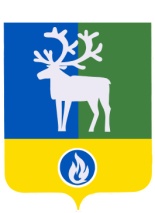 СЕЛЬСКОЕ ПОСЕЛЕНИЕ ПОЛНОВАТБЕЛОЯРСКИЙ РАЙОНХАНТЫ-МАНСИЙСКИЙ АВТОНОМНЫЙ ОКРУГ – ЮГРААДМИНИСТРАЦИЯ СЕЛЬСКОГО ПОСЕЛЕНИЯПОСТАНОВЛЕНИЕот 25 декабря  2013 года                                           	                     	                           № 130 Об утверждении муниципальной программы сельского поселения Полноват «Развитие муниципальной службы в сельском поселении Полноват на 2014 - 2016 годы»(в редакции постановления от 29.03.2016 года № 54)В соответствии со статьёй 179 Бюджетного кодекса Российской Федерации                     от 31 июля 1998 года № 145-ФЗ, статьёй 35 Федерального закона от 02 марта 2007 года                         № 25-ФЗ «О муниципальной службе  в Российской Федерации», постановлением  администрации Белоярского района от 29 декабря 2015 года № 1611 «Об утверждении Порядка разработки, утверждения и реализации муниципальных программ городского и сельских поселений в границах Белоярского района» п о с т а н о в л я ю:1. Утвердить прилагаемую муниципальную программу сельского поселения Полноват «Развитие муниципальной службы  в сельском поселении Полноват на 2014-2016 годы».2. Опубликовать настоящее постановление в газете «Белоярские вести».	3. Настоящее постановление вступает в силу  после его официального опубликования, но не ранее 01 января 2014 года.Глава сельского поселения Полноват                                                                      Л.А.МакееваУТВЕРЖДЕНАпостановлением администрациисельского поселения Полноватот 25 декабря 2013 года № 130Муниципальная программа сельского поселения Полноват«Развитие муниципальной службы в сельском поселении Полноватна 2014-2016 годы»(в редакции постановлений от 25.11.2014 года № 134, от 17.12.2015 года № 203, от 29.03.2016 года № 54)ПАСПОРТмуниципальной программы  сельского поселения Полноват1. Характеристика текущего состояния сферы социально-экономического развития сельского поселения Полноват Повышение эффективности управления социально-экономическим развитием сельского поселения Полноват в условиях, осуществляемых в Российской Федерации реформ, возможно только при наличии высокопрофессиональных кадров в органах местного самоуправления. От того, насколько эффективно действуют органы местного самоуправления, во многом зависит доверие населения к власти в целом, ее успех и эффективность. Поэтому, подготовка кадров для органов местного самоуправления является одним из инструментов повышения эффективности муниципального управления. Реализация полномочий органов местного самоуправления связана с их материальным и финансовым обеспечением, созданием условий для плодотворной деятельности должностных лиц и муниципальных служащих по исполнению своих функциональных обязанностей.Эффективная деятельность органов местного самоуправления предполагает обеспечение достаточного уровня материально-технического и информационно-технологического оснащения, наличия необходимых ресурсов.Вместе с тем одним из инструментов повышения эффективности муниципального управления является подготовка кадров для органов местного самоуправления. В сельском поселении Полноват сложилась определенная система и накоплен опыт  муниципального управления, позволяющие создать условия для оптимального организационно-правового обеспечения   муниципальной службы.Однако развитие федерального законодательства в области муниципальной службы диктует необходимость постоянного совершенствования нормативной правовой базы  в части, касающейся внесения изменений в действующие нормативные правовые акты и принятия новых нормативных правовых актов.Наряду с реализацией мероприятий по совершенствованию нормативной правовой базы  важным результатом развития явилось применение органами власти механизмов, процедур и институтов, связанных с прохождением  муниципальной  службы. В связи с реализацией  Закона  Ханты-Мансийского автономного округа – Югры  от  30 декабря 2008 года № 172-оз «О резервах управленческих кадров в Ханты-Мансийском автономном округе – Югре» удалось вывести на новый уровень процесс выявления, отбора и применения резерва управленческих кадров на муниципальной службе.В настоящее время одной из проблем формирования кадрового резерва  органов местного самоуправления  является недостаточная привлекательность муниципальной службы, нехватка квалифицированных управленческих кадров нового поколения. Особого внимания требует вопрос распространения и совершенствования процедуры конкурсного отбора при поступлении на муниципальную службу. Необходимо провести комплекс мер, направленных на формирование высокопрофессионального, открытого к инновациям, резерва управленческих кадров.В сельском поселении Полноват создана действенная система организации профессионального обучения  муниципальных служащих путем прохождения курсов повышения квалификации муниципальных служащих.Так, за 2014-2015 годы курсы повышения квалификации прошли 4 муниципальных служащих администрации сельского поселения Полноват.Важными составляющими кадрового потенциала администрации сельского поселения являются:- профессиональная подготовка муниципальных служащих характеризуется достаточно высоким образовательным уровнем и опытом управленческой работы;- необходимость установить планомерный характер системы повышения квалификации;-акцентировать внимание на работу с внешним и внутренним кадровым резервом муниципальных служащих.Для эффективной реализации федерального законодательства и законодательства Ханты-Мансийского автономного округа – Югры, регулирующего местное самоуправление и  муниципальную службу, с целью исполнения полномочий по решению вопросов местного значения сельского поселения необходима заблаговременная подготовка, направленная на формирование кадрового потенциала органов местного самоуправления сельского поселения. Реализация программы должна способствовать формированию у муниципальных служащих необходимых профессиональных знаний, умений и навыков, позволяющих эффективно выполнять должностные обязанности в органах местного самоуправления.Самостоятельным направлением развития  муниципальной службы  является противодействие коррупции, иначе говоря, деятельность органов местного самоуправления в пределах полномочий по профилактике коррупции, борьбе с коррупцией, по минимизации и (или) ликвидации последствий коррупционных правонарушений, что влечет за собой формирование единых морально-этических норм, обязательств и требований добросовестного служебного поведения муниципальных служащих администрации сельского поселения Полноват.Ежегодно в сельском поселении Полноват проводится диспансеризация муниципальных служащих с целью определения рисков развития заболеваний, раннего выявления имеющихся заболеваний, в том числе препятствующих прохождению муниципальной службы, сохранения и укрепления физического и психического здоровья муниципального служащего.Решение проблем программно-целевым методом позволит координировать деятельность по дальнейшему развитию муниципальной службы, формированию резерва управленческих кадров и достичь повышения эффективности деятельности органов местного самоуправления.2. Цели, задачи и показатели достижения целей и решения задач  2.1. Целью муниципальной программы является создание условий для развития и совершенствования муниципальной службы в сельском поселении Полноват и повышение эффективности муниципального управления.2.2. Задачи муниципальной программы: 1) повышение профессионального уровня муниципальных служащих;2) сохранение и укрепление здоровья муниципальных служащих;3) внедрение механизмов противодействия коррупции на муниципальной службе;	4) создание резерва управленческих кадров для замещения вакантных должностей муниципальной службы в администрации сельского поселения Полноват.2.3. Решение поставленных задач обусловлено необходимостью обеспечить:1) профессиональное развитие муниципальных служащих сельского поселения Полноват;2) координацию кадровой работы и управление персоналом в органах администрации сельского поселения Полноват;3) повышение профессиональной заинтересованности муниципальных служащих в длительном прохождении муниципальной службы путем совершенствования общего психологического и мотивационного климата;4) разработку целостной системы контроля за профессиональной деятельностью муниципального служащего сельского поселения Полноват;5) учет прохождения муниципальной службы, совершенствование работы по подбору и расстановке кадров, использование кадрового потенциала муниципальной службы;6) изучение, грамотное применение нормативной правовой базы, регулирующей прохождение муниципальной службы;7) внедрение механизмов противодействия коррупции на муниципальной службе;8) определение рисков развития заболеваний, в том числе препятствующих прохождению муниципальной службы, сохранение и укрепление физического и психического здоровья муниципальных служащих сельского поселения Полноват.2.4 Показатели, характеризующие результаты реализации муниципальной программы, изложены в приложении 1 к настоящей муниципальной программе.Значение показателя «Доля муниципальных служащих, прошедших курсы повышения квалификации по программам дополнительного профессионального образования от потребности» определяется отношением численности муниципальных служащих прошедших курсы повышения квалификации к запланированной численности муниципальных служащих для прохождения курсов повышения квалификации. Значение показателя «Доля муниципальных служащих, прошедших диспансеризацию от потребности» определяется отношением численности муниципальных служащих прошедших диспансеризацию к численности муниципальных служащих запланированной для прохождения диспансеризации. 2.5. Сроки реализации муниципальной программы рассчитаны на 2014-2016 годы. Сроки решения поставленных задач определяются в соответствии с законодательством Российской Федерации и законодательством Ханты-Мансийского автономного                округа – Югры, регулирующим вопросы прохождения муниципальной службы и формирования резерва управленческих кадров.            2.6. В результате реализации мероприятий муниципальной программы предполагается:1) формирование эффективного кадрового потенциала и кадрового резерва муниципальных служащих, совершенствование их знаний и умений. Методика подбора кадров и формирования кадрового резерва на основе современных технологий может быть основана на оценке по выработанным показателям (результаты работы, опыт, образование, возраст и здоровье и т.п.) ряда профессионально важных для конкретной должности характеристик и их преобразование в количественные интегральные показатели (индексы) для последующего использования в кадровой работе;2) совершенствование и создание нормативно-правовой базы, регулирующей прохождение муниципальной службы, включает в себя разработку и принятие нормативных правовых актов по вопросам развития муниципальной службы, применение на муниципальной службе антикоррупционного законодательства; 3) внедрение механизмов  противодействия коррупции на муниципальной службе. В целях реализации поставленной задачи планируется выполнение следующих мероприятий: - внедрение порядка организации проверки сведений о фактах обращения в целях склонения муниципального служащего к совершению коррупционных правонарушений, содержащихся в уведомлениях;- организация деятельности комиссий по соблюдению требований к служебному поведению и урегулированию конфликта интересов;- разработка системы мониторинга исполнения должностных обязанностей муниципальными служащими, подверженными риску коррупционных проявлений, и устранение таких рисков;- участие муниципальных служащих в семинарах и тренингах, направленных на формирование нетерпимого отношения к проявлениям коррупции;4) повышение уровня квалификации муниципальных служащих включает в себя развитие системы подготовки кадров муниципальной службы, дополнительного профессионального образования муниципальных служащих;5) сохранение и укрепление здоровья муниципальных служащих.3. Основные мероприятия муниципальной программы	3.1. При обеспечении финансирования в рамках реализации муниципальной программы предусматриваются программные мероприятия, включающие в себя следующие направления:	создание условий для оптимального организационно-правового, методологического обеспечения муниципальной службы, включающее мониторинг сложившейся законодательной и нормативной правовой базы в сфере муниципальной службы и противодействия коррупции, определение вопросов, подлежащих нормативному регулированию на уровне муниципального образования, разработку и принятие муниципальных правовых актов, внесение в них изменений, в связи с изменениями в законодательстве о муниципальной службе и противодействии коррупции, а также разработку методических материалов по вопросам прохождения муниципальной службы и противодействия коррупции;	формирование механизма использования современных кадровых технологий в системе муниципальной службы, принятия комплекса мер содействия должностному росту муниципальных служащих на конкурсной основе в соответствии с квалификационными требованиями (включающее организацию и проведение мероприятий по формированию кадрового резерва, резерва управленческих кадров и их эффективного использования, разработку и реализацию индивидуальных карьер муниципальных служащих);	совершенствование и обеспечение работы системы дополнительного профессионального образования муниципальных служащих, оценку эффективности повышения квалификации муниципальных служащих, проведение совещаний, семинаров для муниципальных служащих по актуальным вопросам;	совершенствование системы информационной открытости и прозрачности муниципальной службы, формирование позитивного имиджа муниципального служащего, включающее информирование населения по вопросам муниципальной службы, противодействия коррупции, путем размещения информации на официальном сайте Белоярского района, организация и проведение Дня открытых дверей в администрации поселения, конкурса «Лучший муниципальный служащий». 3.2. Информация об основных мероприятиях муниципальной программы, обеспеченных финансированием и реализуемых в период 2014-2015 годов, отражается согласно приложению 2 к настоящей муниципальной программе, информация об основных мероприятиях муниципальной программы, обеспеченных финансированием и реализуемых с 2016 года, отражается согласно приложению 2.1 к настоящей муниципальной программе.4. Ресурсное обеспечение муниципальной программы4.1. Финансирование муниципальной программы осуществляется за счет средств бюджета сельского поселения Полноват.4.2. Общий объем финансирования муниципальной программы на 2014-2016 годы за счет средств бюджета сельского поселения Полноват составляет 209,8 тыс. рублей, в том числе на 2014 год – 86,0 тыс. рублей, на 2015 год – 78,8 тыс. рублей, на 2016 год – 45,0 тыс. рублей:1) расходы на повышение квалификации муниципальных служащих составляют 153,2 тыс. рублей, в том числе на 2014 год – 70,0 тыс. рублей, на 2015 год – 58,9 тыс. рублей, на 2016 год – 24,3 тыс.  рублей;2) расходы на ежегодную диспансеризацию муниципальных служащих составляют 56,6 тыс. рублей, в том числе на 2014 год – 16,0 тыс. рублей, в 2015 году – 19,9              тыс. рублей, в 2016 году – 20,7 тыс. рублей. 4.3. Планирование бюджетных ассигнований на реализацию муниципальной программы на очередной финансовый год и плановый период осуществляется по результатам ежегодной оценки эффективности реализации муниципальной программы.
5. Механизм реализации муниципальной программы5.1. Механизм реализации муниципальной программы включает:1) разработку и принятие нормативных правовых актов, необходимых для выполнения муниципальной программы;2) размещение проекта муниципальной программы на официальном сайте органов местного самоуправления сельского поселения Полноват;3) заключение муниципальных контрактов (договоров) на приобретение товаров (оказание услуг, выполнение работ) для муниципальных нужд, заключаемых участниками муниципальной программы в установленном законодательством Российской Федерации порядке;4) ежегодное формирование перечня программных мероприятий на очередной финансовый год и плановый период с уточнением затрат по ним в соответствии с мониторингом фактически достигнутых результатов и ожидаемых целевых показателей реализации муниципальной программы;5) обеспечение управления муниципальной программой, эффективное использование средств, выделенных на её реализацию;6) предоставление отчета о выполнении муниципальной программы.Ответственный исполнитель несет ответственность за реализацию муниципальной программы в целом, осуществляет управление, обеспечивает целевое и эффективное использование средств, выделяемых на ее реализацию.5.2. Реализацию мероприятий, предусмотренных муниципальной программой, осуществляет сектор организационной деятельности администрации сельского поселения Полноват, контролирующий реализацию муниципальной программы в целом, осуществляет управление, обеспечивает целевое и эффективное использование средств, выделенных на ее реализацию.5.3. Ответственный исполнитель муниципальной программы на основании соглашения о передаче полномочий направляет в управление экономики, реформ и программ администрации Белоярского района отчет о ходе реализации муниципальной программы и использовании финансовых средств:1) за I квартал текущего финансового года - до 25 числа месяца, следующего за отчетным периодом;2)за I полугодие текущего финансового года - до 25 числа месяца, следующего за отчетным периодом;3) за 9 месяцев текущего финансового года - до 25 числа месяца, следующего за отчетным периодом;4) за отчетный финансовый год - до 10 февраля года, следующего за отчетным периодом. 5.4. Контроль за выполнением муниципальной программы осуществляет администрация сельского поселения Полноват.____________Приложение 1к муниципальной программесельского поселения Полноват «Развитие муниципальной службы в сельском поселении Полноватна 2014-2016 годы»Целевые показатели муниципальной программы сельского поселения Полноват__________________Приложение 2к муниципальной программе сельского поселения Полноват «Развитие муниципальной службы в сельском поселении Полноват на 2014-2016 годы»Перечень основных мероприятий муниципальной программы, объемы и источники их финансирования_________________Приложение 2.1к муниципальной программе сельского поселения Полноват «Развитие муниципальной службы в сельском поселении Полноват на 2014-2016 годы»Перечень основных мероприятий муниципальной программы, объемы и источники их финансирования на 2016 год_________________Наименование муниципальной программы«Развитие муниципальной службы в сельском поселении Полноват на 2014-2016 годы» (далее – муниципальная программа)Ответственный исполнительмуниципальной программыадминистрация сельского поселения ПолноватЦель муниципальной программысоздание условий для развития и совершенствования муниципальной службы в сельском поселении Полноват и повышение эффективности муниципального управления Задачи муниципальной программы- повышение профессионального уровня муниципальных служащих;- сохранение и укрепление здоровья муниципальных служащих- внедрение механизмов противодействия коррупции на муниципальной службе;- создание резерва управленческих кадров для замещения вакантных должностей муниципальной службы в администрации сельского поселения ПолноватЦелевые показатели муниципальной программы - доля муниципальных служащих, прошедших курсы повышения квалификации по программам дополнительного профессионального образования от потребности;- доля муниципальных служащих, прошедших  диспансеризацию от потребности Финансовое обеспечение муниципальной программыобщий объем финансирования муниципальной программы за счет средств бюджета сельского поселения Полноват на  2014-2016 годы составляет  209,8 тыс. рублей, в том числе:2014 год - 86,0 тыс. рублей;2015 год – 78,8 тыс. рублей;2016 год – 45,0 тыс. рублей№
п/пНаименование показателей   
результатовФактическое значение показателя на момент разработки   
программыЗначения показателя Значения показателя Значения показателя Целевое   
значение  
показателя 
на момент  
окончания  
действия   
программы№
п/пНаименование показателей   
результатовФактическое значение показателя на момент разработки   
программы2014 год2015 год2016 годЦелевое   
значение  
показателя 
на момент  
окончания  
действия   
программы12345671.Доля муниципальных служащих, прошедших курсы повышения квалификации по программам дополнительного профессионального образования от потребности, %1001001001001002.Доля муниципальных служащих, прошедших диспансеризацию от потребности, %  100100100100100№п/пНаименование мероприятий муниципальной программыОтветственный исполнитель муниципальной программы (получатель бюджетных средств)Источники финансированияОбъем бюджетных ассигнований на реализацию муниципальной программы, тыс. рублейОбъем бюджетных ассигнований на реализацию муниципальной программы, тыс. рублейОбъем бюджетных ассигнований на реализацию муниципальной программы, тыс. рублей№п/пНаименование мероприятий муниципальной программыОтветственный исполнитель муниципальной программы (получатель бюджетных средств)Источники финансированияВсегов том числев том числе№п/пНаименование мероприятий муниципальной программыОтветственный исполнитель муниципальной программы (получатель бюджетных средств)Источники финансированияВсего2014год2015годЦель «Создание условий для развития и совершенствования муниципальной службы в сельском поселении Полноват и повышение эффективности муниципального управления»Цель «Создание условий для развития и совершенствования муниципальной службы в сельском поселении Полноват и повышение эффективности муниципального управления»Цель «Создание условий для развития и совершенствования муниципальной службы в сельском поселении Полноват и повышение эффективности муниципального управления»Цель «Создание условий для развития и совершенствования муниципальной службы в сельском поселении Полноват и повышение эффективности муниципального управления»Цель «Создание условий для развития и совершенствования муниципальной службы в сельском поселении Полноват и повышение эффективности муниципального управления»Цель «Создание условий для развития и совершенствования муниципальной службы в сельском поселении Полноват и повышение эффективности муниципального управления»Цель «Создание условий для развития и совершенствования муниципальной службы в сельском поселении Полноват и повышение эффективности муниципального управления»Задача 1. Повышение профессионального уровня муниципальных служащихЗадача 1. Повышение профессионального уровня муниципальных служащихЗадача 1. Повышение профессионального уровня муниципальных служащихЗадача 1. Повышение профессионального уровня муниципальных служащихЗадача 1. Повышение профессионального уровня муниципальных служащихЗадача 1. Повышение профессионального уровня муниципальных служащихЗадача 1. Повышение профессионального уровня муниципальных служащих1.1Повышение квалификации муниципальных служащих с получением свидетельства(удостоверения) государственного образца администрация сельского поселения Полноватбюджет сельского поселения Полноват 128,970,058,9Задача 2. Сохранение и укрепление здоровья муниципальных служащихЗадача 2. Сохранение и укрепление здоровья муниципальных служащихЗадача 2. Сохранение и укрепление здоровья муниципальных служащихЗадача 2. Сохранение и укрепление здоровья муниципальных служащихЗадача 2. Сохранение и укрепление здоровья муниципальных служащихЗадача 2. Сохранение и укрепление здоровья муниципальных служащихЗадача 2. Сохранение и укрепление здоровья муниципальных служащих2.1Проведение диспансеризации муниципальных служащихадминистрация сельского поселения Полноватбюджет сельского поселения Полноват 35,916,019,9Итого по муниципальной программе 164,886,078,8Номер основного мероприятияНаименование основных мероприятий муниципальной программы (связь мероприятий с показателями муниципальной программы)Ответственный исполнитель, соисполнитель муниципальной программыИсточники финансированияОбъем бюджетных ассигнований на реализацию муниципальной программы, тыс. рублей1Создание условий для развития и совершенствования муниципальной службы (1-2)администрация сельского поселения Полноватбюджет сельского поселения Полноват45,01.1Повышение квалификации муниципальных служащих с получением свидетельства государственного образца администрация сельского поселения Полноватбюджет сельского поселения Полноват24,31.2Проведение диспансеризации муниципальных служащихадминистрация сельского поселения Полноватбюджет сельского поселения Полноват20,7Итого по муниципальной программе45,0